Practice Integration Problems #2				Name:______________________________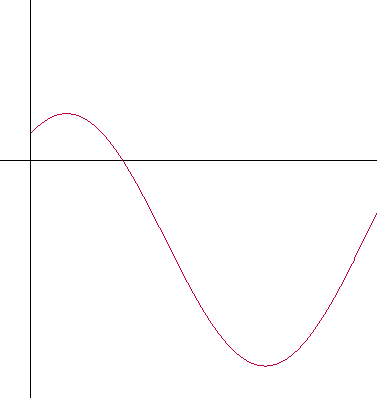 1) The figure to the right shows the graph of the velocity of a particle 
moving along the x-axis as a function of time.  If the particle is at the 
origin when t = 0, then which of the marked points is the particle 
furthest from the origin?(A) A			(B) B			(C) C

(D) D			(E) E2) (A) 		(B) 		(C) (D) 		(E) 3) Let f(x) be the function defined by f(x) =    .     The value of (A) 3/2		
(B) 5/2		
(C) 3		
(D) 7/2		
(E) 11/24) The average value of the function f(x) = on the closed interval [-4, 0] is(A) -1/2sin(2)		(B) -1/4sin(2)		(C) 1/2cos(2)		(D) 1/4sin(2)		(E) 1/2sin(2)5) Let R(t) represent the rate at which water is leaking out of a tank, where t is measured in hours.  Which of the following expressions represents the total amount of water in gallons that leaks out in the first three hours?(A) R(3) – R(0)		(B) 	(C) 		(D) 		(E) 6) Suppose that f(x) is an even function and let = 5 and = 1.  What is ?
(A) – 5		
(B) -4		
(C) 0		
(D) 4 		
(E) 57) As shown in the figure to the right, the function f(x) consists of
a line segment from (0, 4) to (8, 4) and one-quarter of a circle with 
a radius of 4.  What is the average (mean) value of this function
on the interval [0, 12]?  (calc.) 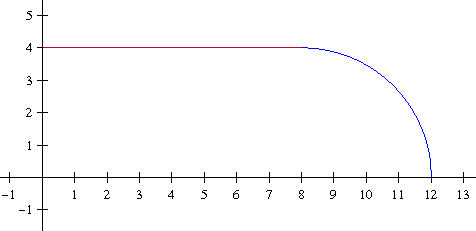 (A) 2
(B) 3.714
(C) 3.9
(D) 22.283
(E) 41.1448) If f is the function defined by f(x) = and g is an antiderivative of f such that g(5) = 7, then g(1) ≈     (calc.)(A) –3.882
(B)  –3.557 
(C) 1.710
(D) 3.557
(E) 3.8829) If f and g are continuously differentiable functions defined for all real numbers, which of the following definite integrals is equal to f(g(4)) – f(g(2))?(A) 			(B) 			(C) 	
(D) 			(E) 10) If the substitution u = is made, the integral =(A) 			(B) 			(C) 
(D) 			(E) 11) If , then k must be(A) -3
(B) -2
(C) 1
(D) 2
(E) 312) (A) sin(x6) – sin(x2)			(B) 6x2sin(x3) – 2sin(x)			(C) 3x2sin(x6) – sin(x2)(D) 6x5sin(x6) – 2sin(x2)			(E) 2x3cos(x6) –2 cos(x2)
2013 Free Response Question 1 (calc.)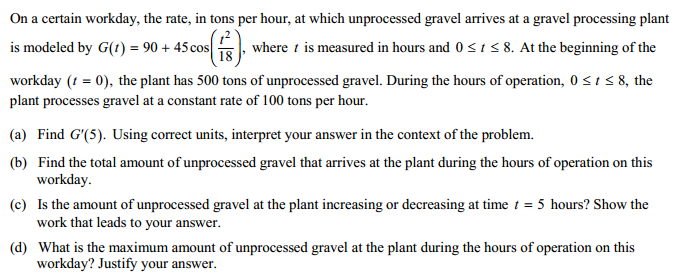 